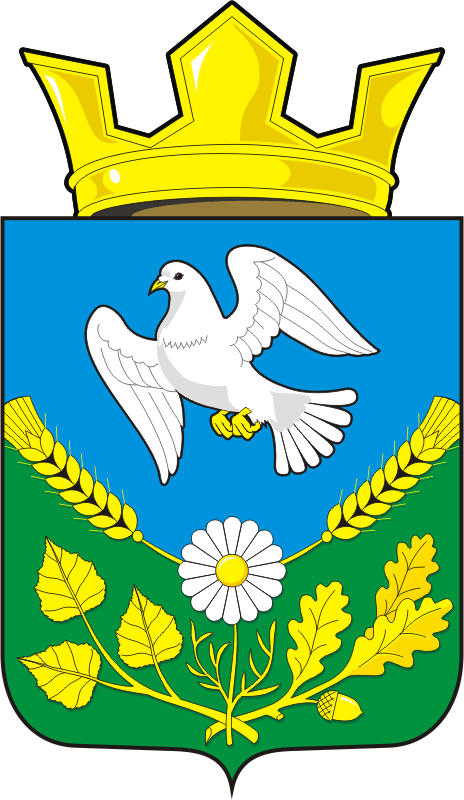 АДМИНИСТРАЦИЯ НАДЕЖДИНСКОГО СЕЛЬСОВЕТАСАРАКТАШСКОГО РАЙОНА ОРЕНБУРГСКОЙ ОБЛАСТИП О С Т А Н О В Л Е Н И Е           от   16.05.2019 г.            с. Надеждинка                         №  16–пО комиссии по проведению Всероссийской переписи населения 2020 года на территории муниципального образования Надеждинский сельсовет Саракташского района Оренбургской область   В соответствии с Федеральным законом от 25 января 2002 года № 8-ФЗ «О Всероссийской переписи населения», постановлением Правительства Российской Федерации от 29 сентября 2017 года № 1185 «Об образовании Комиссии Правительства Российской Федерации по проведению Всероссийской переписи населения 2020 года», постановлением Правительства Оренбургской области от 10 апреля 2019 года № 217-п «О комиссии Оренбургской области  по проведению переписи населения»:1. Создать комиссию по проведению Всероссийской переписи населения 2020 года на территории муниципального образования Надеждинский сельсовет и утвердить в составе согласно приложению № 1.2. Утвердить Положение о комиссии согласно приложению № 2.3. Контроль за исполнением настоящего постановления оставляю за собой.4. Настоящее постановление вступает в силу после его подписания и подлежит размещению на официальном сайте администрации муниципального образования Надеждинский сельсовет.Глава администрации МО Надеждинский сельсовет                                                      О.А.ТимкоРазослано: членам комиссии, прокуратуре.Приложение № 1к постановлениюот 16.05.2019 № 16-пСОСТАВкомиссии по проведению Всероссийской переписи населения 2020 года на территории муниципального образования Надеждинский сельсовет Саракташского района Оренбургской областиПриложение № 2к постановлениюот 16.05.2019 № 16-пПОЛОЖЕНИЕо комиссии по подготовке и проведению Всероссийской переписи населения 2020 года на территории муниципального образования Надеждинский сельсовет Саракташского района Оренбургской области.1. Комиссия по подготовке и проведению Всероссийской переписи населения 2020 года на территории муниципального образования Надеждинский сельсовет Саракташского района для обеспечения согласованных действий органов исполнительной власти и органов местного самоуправления Надеждинский сельсовет по подготовке Всероссийской переписи населения 2020 года. 2. Комиссия в своей деятельности руководствуется Конституцией Российской Федерации, Федеральным законом от 25.01.2002 № 8-ФЗ «О Всероссийской переписи населения», иными Федеральными законами,  решениями Комиссии Правительства Российской Федерации по проведению Всероссийской переписи населения 2020 года, указами Президента Российской Федерации, постановлениями и распоряжениями Правительства Российской Федерации, правовыми актами Оренбургской области, а также настоящим Положением. 3. Основными задачами комиссии являются:а) содействовать федеральным органам исполнительной власти и органам исполнительной власти Оренбургской области по подготовке и проведению Всероссийской переписи населения 2020 года на территории муниципального образования Надеждинский сельсовет Саракташского района;б) оперативное решение вопросов, связанных с подготовкой и проведением Всероссийской переписи населения 2020 года, на территории муниципального образования Надеждинский сельсовет Саракташского района.4. Комиссия для осуществления возложенных на нее задач осуществляет следующие функции:а) контролирует ход подготовки и проведения Всероссийской переписи населения 2020 года на территории муниципального образования Надеждинский сельсовет Саракташского района;б) рассматривает вопрос о готовности к Всероссийской переписи населения 2020 года на территории муниципального образования Надеждинский сельсовет Саракташского района и ее оперативных результатах;в) утверждает организационный план проведения Всероссийской переписи населения 2020 года на территории муниципального образования Надеждинский сельсовет Саракташского района;г) принимать решения по вопросам:- привлечения организаций различных организационно-правовых форм к работе по подготовке и проведению Всероссийской переписи населения 2020 года;- организации привлечения граждан, проживающих на территории муниципального образования Надеждинский сельсовет Саракташского района, к сбору сведений о населении, а также обработки сведений о населении;- обеспечения охраняемыми помещениями, оборудованными мебелью, средствами связи и пригодными для обучения и работы лиц, привлекаемых к сбору сведений о населении;- обеспечения охраняемыми помещениями для хранения переписных листов и иных документов Всероссийской переписи населения 2020 года;-  предоставления необходимым транспортных средств, средств связи для проведения Всероссийской переписи населения 2020 года;- уточнения картографических материалов (схематические планы сельских поселений, карты административных районов), необходимых для проведения Всероссийской переписи населения 2020 года;- привлечения многофункциональных центров предоставления государственных и муниципальных услуг с целью использования их ресурсов и помещений для проведения работ по проведению Всероссийской переписи населения 2020 года на территории муниципального образования Надеждинский сельсовет Саракташского района, в том числе предоставление доступа к Единому порталу государственных и муниципальных услуг в информационно-телекоммуникационной сети «Интернет» для участия в Интернет – переписи населения;- организация обеспечения безопасности лиц, осуществляющих сбор сведений о населении, сохранности переписных листов и иных документов Всероссийской переписи населения 2020 года;- организация обеспечения доступа на закрытые территории жилищных комплексов, садоводческих, огороднических, дачных некоммерческих объединений граждан и др.;- выделение специально оборудованных мест размещения печатных агитационных материалов, касающихся Всероссийской переписи населения 2020 года;- привлечения сотрудников органов исполнительной власти района и органов местного самоуправления к участию в переписи населения на Едином портале государственных и муниципальных услуг в информационно-телекоммуникационной сети «Интернет»;- представления в установленном порядке органами исполнительной власти Саракташского района и органами местного самоуправления данных по домам жилого и нежилого фонда в городских и сельских населенных пунктах с указанием вида строения (жилое или нежилое) и наименования организации, предприятия, на балансе которого находится строение;- данных о количестве жилых помещений и численности лиц, проживающих и зарегистрированных в жилых помещениях по месту жительства или пребывания, для актуализации списков адресов и составления организационных планов;- представления в соответствии с пунктом 3 статьи 6 Федерального закона от 25.01.2002 № 8-ФЗ «О Всероссийской переписи населения» административных данных о лицах, зарегистрированных по месту жительства и по месту пребывания подразделениями Министерства внутренних дел РФ по Оренбургской области, осуществляющих регистрационный учет граждан Российской Федерации по месту пребывания и места жительства в пределах Российской Федерации; жилищными, жилищно-эксплуатационными организациями, управляющими организациями и компаниями, товариществами собственников жилья, органами управления жилищными и жилищно-строительными кооперативами; органами местного самоуправления, должностные лица, которые осуществляют ведение регистрационного учета населения по жилым помещениям государственного, муниципального и частного жилищного фонда (поквартирные карточки, домовые (поквартирные) книги);- организации проведения информационно-разъяснительной работы на территории муниципального образования Надеждинский сельсовет Саракташского района;- организации поощрения физических и юридических лиц, принимавших активное участие в подготовке и проведении Всероссийской переписи населения 2020 года.5. Комиссия имеет право:а) заслушивать на своих заседаниях информацию представителей федеральных органов исполнительной власти, органов исполнительной власти района и органов местного самоуправления о ходе подготовки и проведения Всероссийской переписи населения 2020 года;б) направлять в органы исполнительной власти района и органы местного самоуправления рекомендации по вопросам подготовки и проведения Всероссийской переписи населения 2020 года;в) привлекать в установленном порядке к работе комиссии представителей органов исполнительной власти района и органов местного самоуправления, представителей научных, общественных объединений и религиозных организаций, а также средств массовой информации;г) образовывать рабочие группы для рассмотрения предложений по вопросам, связанных с решением возложенных на комиссию задач.6. Комиссия формируется на представительной основе. В состав комиссии, кроме представителей органов местного самоуправления, могут включаться представители других государственных органов, общественных объединений и религиозных организаций и средств массовой информации, которые имеют право совещательного голоса.7. Заседания Комиссии проводится по мере необходимости, но не реже одного раза в квартал в соответствии с ежегодными планами работы. Заседание комиссии считаются правомочными в случае присутствия на них более половины ее членов. 8. Заседание Комиссии проводит председатель комиссии, а его отсутствие – заместитель председателя комиссии по поручению председателя комиссии.9. Решение комиссии принимаются простым большинством голосов присутствующих на заседании членов комиссии путем открытого голосования. В случае равенства голосов решающим является голос председателя комиссии.Решение комиссии оформляются протоколами заседаний, которые подписываются председательствующим на заседании.10 Решения, принятые комиссией в пределах ее компетенции, являются обязательными для всех организаций и учреждений, расположенных на территории муниципального образования Надеждинский сельсовет Саракташского района.11. Решение о прекращении деятельности комиссии принимается председателем комиссии.Тимко Оксана Анатольевна- председатель комиссии, глава администрации МО Надеждинский сельсовет;Яковлева Юлия Леонтьевна- заместитель председателя комиссии, специалист сельсовета;Члены комиссии:Члены комиссии:Мисько Ирина Александровна - директор Яковлевского клуба;Никитина Ирина Станиславовна- директор Надеждинского ДК;Тимко Анна Владимировна- культорганизатор Надеждинского ДК;Перегудов Михаил Николаевич - депутат Совета депутатов Надеждинского сельсовета;Андрейчева Надежда Ивановна - председатель Совета женщин.